Week 6 – SpearationRe-cap – Soluble/insolubleMatch the key words from last week’s video to their definitionsWhat is separation?Use the following websites to find out what separation is:https://www.bbc.co.uk/bitesize/topics/zcvv4wx/articles/zw7tv9qhttps://www.bbc.co.uk/bitesize/clips/zb9c87h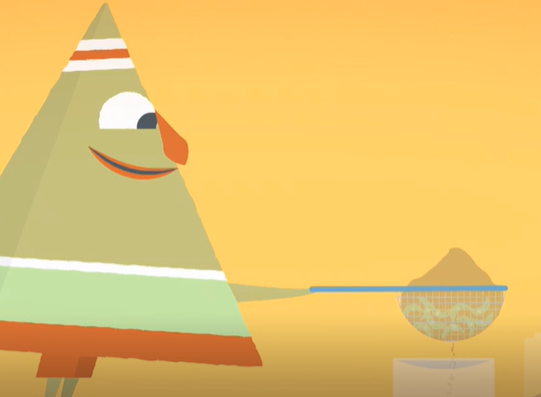 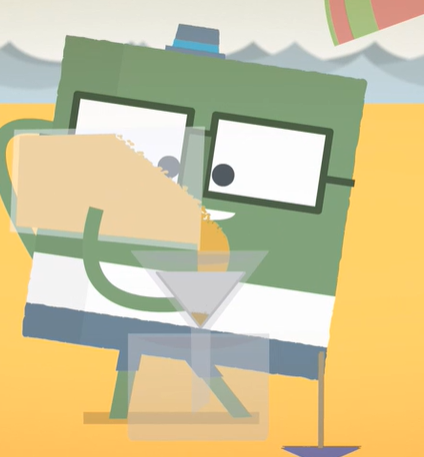 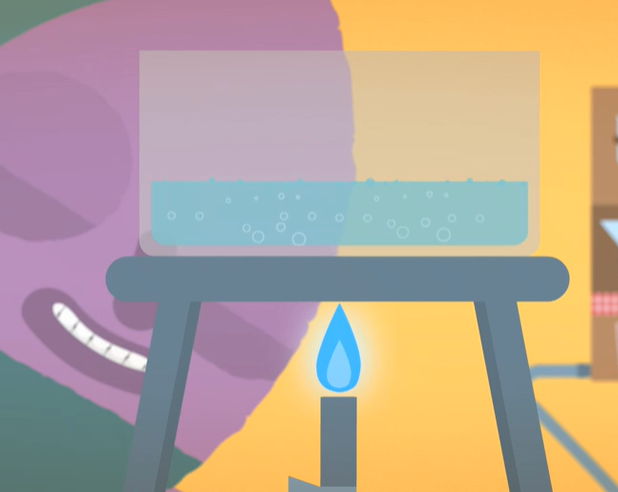 Create a poster to teach other children all about separation. Explain what it is and show what methods you could use to separate different mixtures. Will all separation methods work for every mixture?